POSTAL DE NADAL 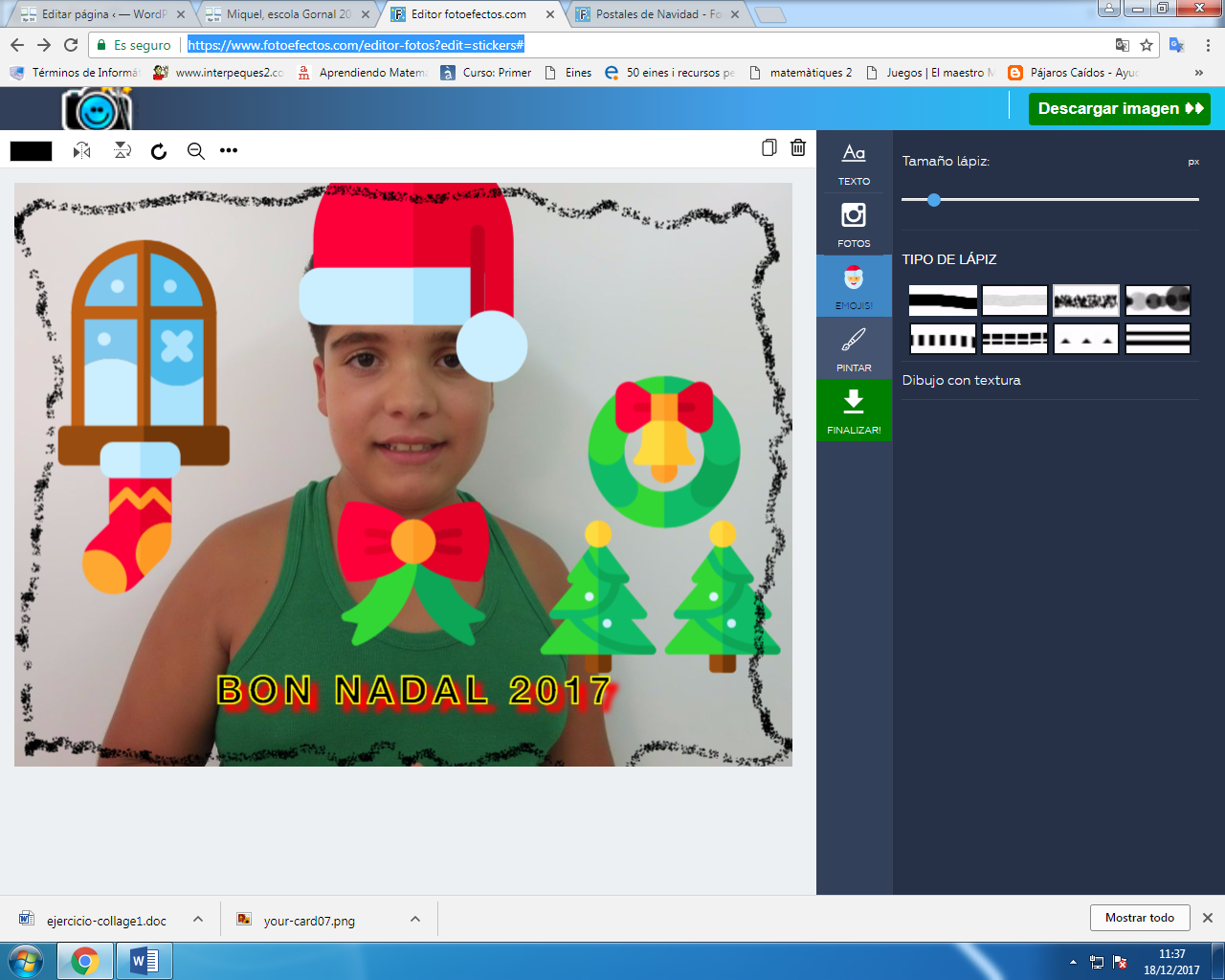 PER CREAR AQUESTA POSTAL DE NADAL HAS D’ANAR A:https://www.fotoefectos.com/cat-navidadPASSOS:1.- ANAR A LA WEB.2.- CLACAR A LA POSTAL QUE MÉS T’AGRADI.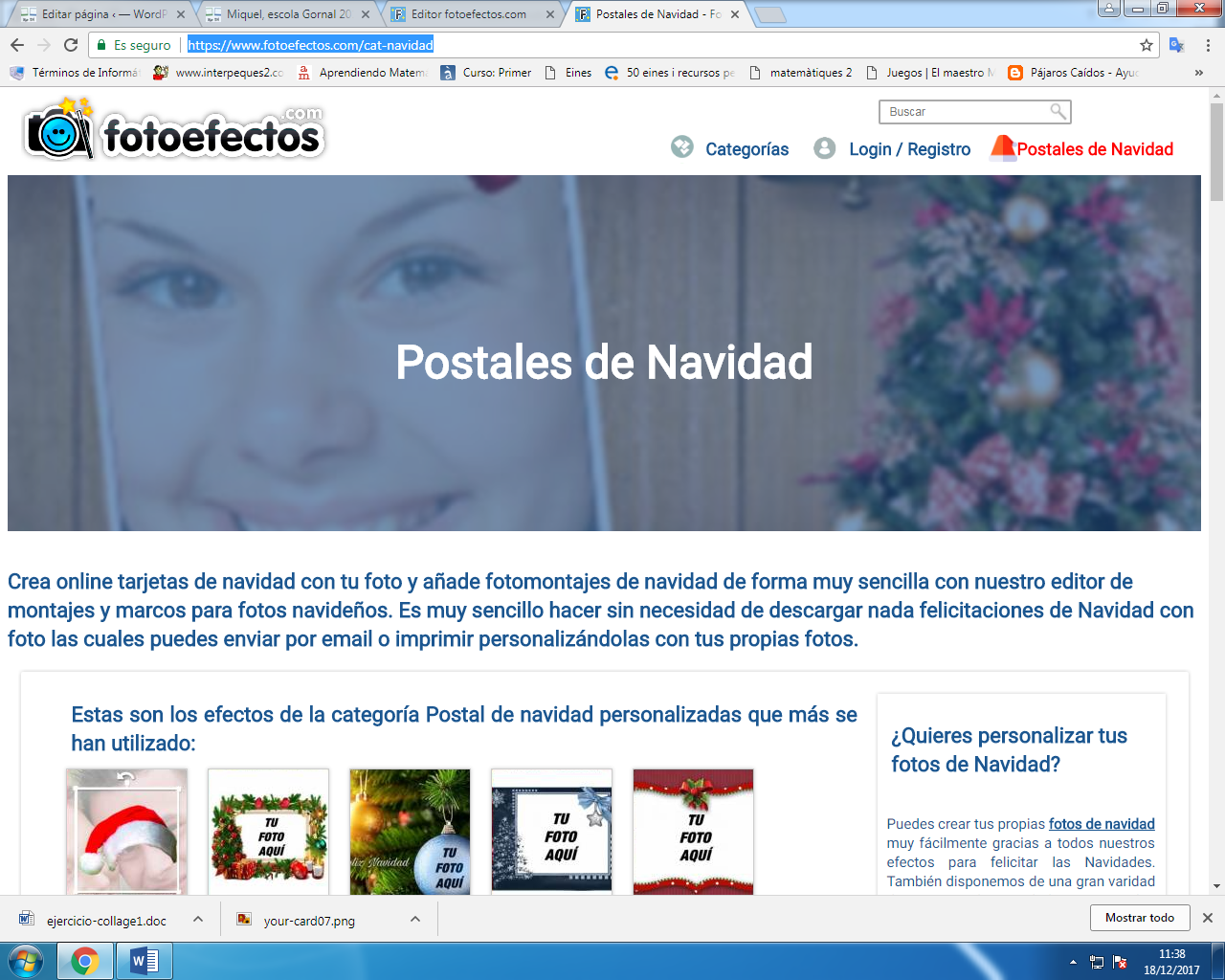 3.- EDITA-LA.4.- DESCARREGA-LA A T: 